Publicado en Logroño (La Rioja) el 09/06/2021 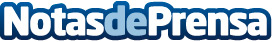 Repara tu Deuda cancela 79.787€ con deuda pública en Logroño con la Ley de la Segunda OportunidadEs el despacho de abogados que más casos ha tramitado en toda España desde su creación en el año 2015Datos de contacto:David Guerrero655 95 67 35Nota de prensa publicada en: https://www.notasdeprensa.es/repara-tu-deuda-cancela-79-787-con-deuda Categorias: Nacional Derecho Finanzas La Rioja http://www.notasdeprensa.es